Dinamica punctului materialProbleme propuse spre rezolvare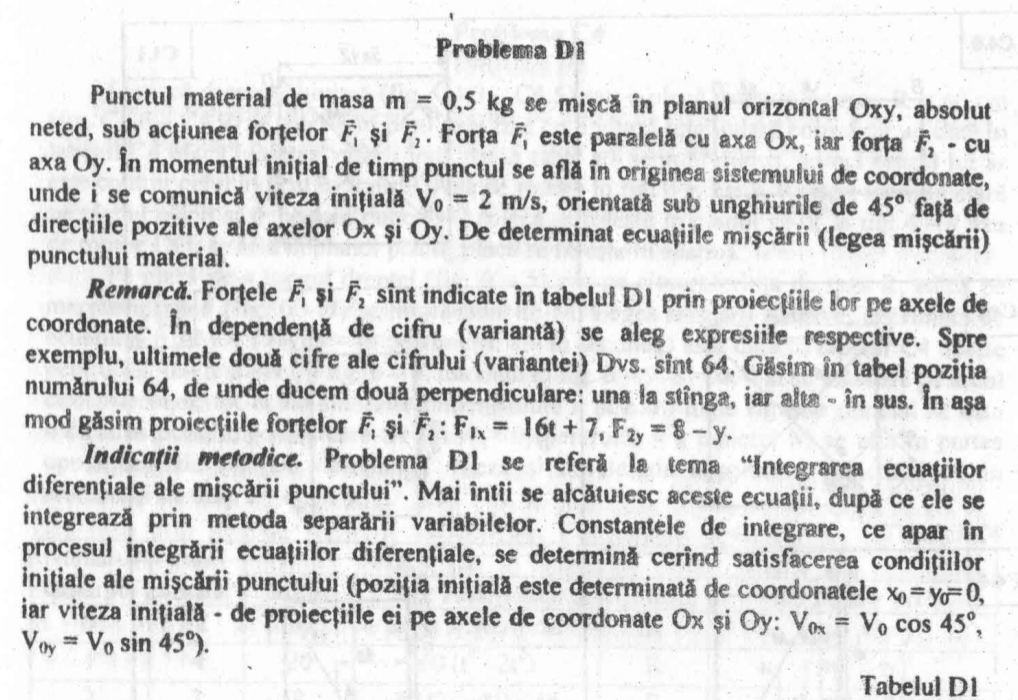 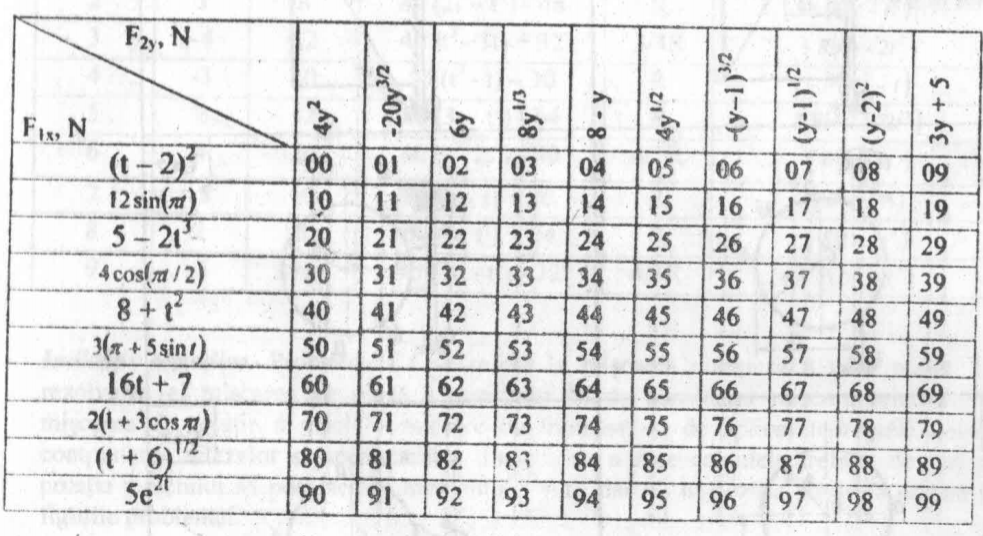 Pentru F2y in toate variantele y este cu punct desupra - 